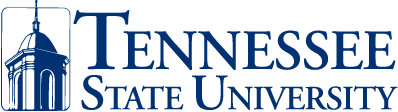 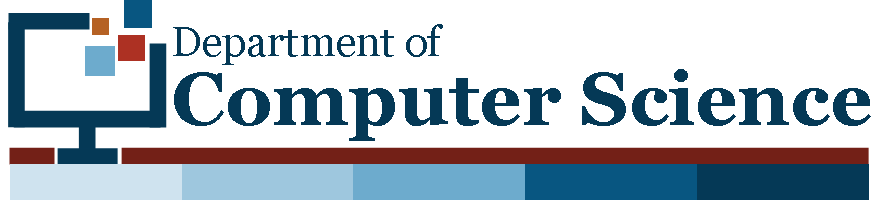 Application for Accelerated MS Degree Program in Computer ScienceInstructions1. Fill in this form and sign and date it.2. Return the following to the department office The completed and signed formA copy of your unofficial transcript at TSU, with the COMP courses highlighted/underlined3. Please ask your references to e-mail the recommendation letters to the department secretary, Elif Sen: esen@tnstate.eduPersonal InformationAcademic InformationProgram InformationDemographic Information (Optional)SignatureCommittee Decision (Officials Only)Name:Date:MM/DD/YYYYAddress:T-Number:TCity, State, Zip:Degree:Phone Number:Major:Email Address:Concentration:Status:Sophomore  ,  Junior  ,  Senior CS Credits:Full time:            Yes          No CS GPA:Total Credits:Residency:In-state,   Out-state,  InternationalGPA:Semester to start the accelerated program:            Fall    20                                      Spring   20Enroll as Full time:            Yes                                                   No  M.Sc. Concentration:HPC and Bioinformatics                Cyber Security and Networking Courses taken:COMP 4700                COMP 4720              COMP 4750    COMP 4820                COMP 4910              other :Gender:            Male                                 Female  Ethnicity:      Hispanic                     Non-Hispanic           Not-reported Race:African American/Black ,  Asian , American Indian/Alaska Native    Native Hawaiian/Other pacific Islander ,    White  ,   other :Not-reported Signature:Date:Graduate Coordinator:Department Head:Signature:Signature:Date:Date: